ФГБОУ ВО 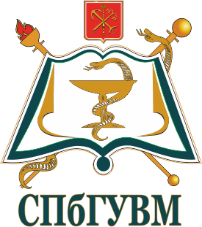 САНКТ-ПЕТЕРБУРГСКИЙ ГОСУДАРСТВЕННЫЙ УНИВЕРСИТЕТ ВЕТЕРИНАРНОЙ МЕДИЦИНЫИНФОРМАЦИОННОЕ СООБЩЕНИЕМЕЖДУНАРОДНАЯ НАУЧНАЯ конференция студентов, аспирантов и молодых ученых «Знания молодых для развития ветеринарной медицины и АПК страны»19 ноября 2020 г. — 20 ноября 2020 г. Уважаемые коллеги!ФГБОУ ВО «Санкт-Петербургский государственный университет ветеринарной медицины» приглашает Вас принять участие в работе международной научной    конференции студентов, аспирантов и молодых ученых «Знания молодых для развития ветеринарной медицины и АПК страны»  которая состоится 19-20 ноября 2020 г. в г. Санкт-Петербурге на базе ФГБОУ ВО «Санкт-Петербургский государственный университет ветеринарной медицины»Форма участия в конференции очно-заочная с изданием сборника статей.НАПРАВЛЕНИЯ РАБОТЫ КОНФЕРЕНЦИИ:Ветеринарная медицина мелких домашних и сельскохозяйственных животныхБиологические науки ЗоотехнияЭкологияПродовольственная безопасность и инновационные технологии обеспечения безопасности продовольствияВодные биоресурсы и аквакультура
Оргкомитет:Карпенко Л.Ю. – проректор по НИР- председательТокарев А.Н. - председатель Совета молодых ученых  Бахта А.А. –зам. председателя Совета молодых ученых, научный руководитель НТТМ Трушкин В.А. – декан факультета ВСЭБалыкина А.И.- член  Совета молодых ученых, ответственный секретарь                        Козицына А.И.- член  Совета молодых ученых, ответственный секретарьИванова К.П.- член  Совета молодых ученых, ответственный секретарьПолистовская П.А. - член  Совета молодых ученых, ответственный секретарьЕршова О.Н. – технический секретарь Адрес места проведения: СПб, ул. Черниговская д.5От аэропорта автобус № 39 до метро «Московская», далее до Ст.метро «Московские ворота».   От Московского вокзала на метро до ст. Технологический институт с пересадкой до метро «Московские ворота». От Витебского вокзала на метро до ст. Технологический институт с пересадкой до метро «Московские ворота». От метро «Московские ворота» 5 минут пешком. На время проведения конференции участники могут быть размещены в студенческом общежитии. Адрес ул. ОлекоДундича д.5, метро Купчино, 5 мин. от метро. Заселение ведется согласно списка регистрации круглосуточно, по мере прибытия, который будет находится на вахте общежития.ПОРЯДОК РАБОТЫ КОНФЕРЕНЦИИДень первый– 17 ноября 2020 г. Место проведения:Аудитория № 4, кафедры ВСЭ, малый читальный зал библиотеки, – студенческие секции Аудитория № 4а – секция аспирантов и молодых ученыхФГБОУ ВО «Санкт-Петербургский государственный университет ветеринарной медицины», СПб, ул. Черниговская д.5 .09.00 – 09.30 – регистрация участников (аудитория № 4)09.30 – 10.00 – приветственное слово генерального партнера компании ООО «Хиллс Пет Нутришн» (аудитория № 4)10.00 – 13:00 –работа конференции Студенческие  секции: Секция «Ветеринарная медицина мелких домашних и сельскохозяйственных животных» - аудитория №4  Председатель секции: Кочуева Н. А. доктор биологических наук, профессорСекретарь секции: Полистовская П.А.Секция «Биологические науки» – Малый читальный зал библиотеки Секция «Экология»- Малый читальный зал библиотекиПредседатель секции: доктор ветеринарных наук, доцент Мктычан М.Э. Секретарь секции: к.в.н. Козицына А.И.Продовольственная безопасность и инновационные технологии обеспечения безопасности продовольствия – кафедра ВСЭПредседатель секции: доктор ветеринарных наук, доцент Токарев А.Н.Секретарь секции: Иванова К.П.Секция аспирантов и молодых ученых № 4аПредседатель секции: Белова Л.М., доктор биологических наук, професорСекретарь секции: к.б.н. Бахта А.А. 13:00 – 14:00 – перерыв на обед14:00 – 17:00 –работа конференции Студенческие секции – Секция «Ветеринарная медицина мелких домашних и сельскохозяйственных животных» - аудитория №4Председатель секции: Кочуева Н. А. доктор биологических наук, профессорСекретарь секции: Полистовская П.А.Секция «Зоотехния» - малый читальный зал библиотеки Секция «Водные биоресурсы и аквакультура» - малый читальный зал библиотекиПредседатель секции: Сафронов С.Л., доктор ветеринарных наук, доцентСекретарь секции к.в.н. Балыкина А.Б. Секция аспирантов и молодых ученых № 4аПредседатель секции: Белова Л.М., доктор биологических наук, професорСекретарь секции: к.б.н. Бахта А.А. ДЕНЬ ВТОРОЙ- 20 ноября 2020 г.10.00 -13.00 - автобусная экскурсия по Санкт-Петербургу с гидом (для участников конференции бесплатно при условии предварительной записи). Отъезд от центрального здания академии 13.00-14.00 – перерыв на обед14.00-17.00 - торжественное закрытие, концерт и награждение победителей конкурса на лучшую студенческую работу и работу аспирантов и молодых ученых17.00 – отъезд участниковУСЛОВИЯ УЧАСТИЯДля включения статьи в сборник материалов необходимо выслать на адрес оргкомитета на почтовый ящик smusspbgavm@gmail.comв срок до  27 сентября (включительно)  2020 годазаявку (по прилагаемой форме) на каждого участника;статью для публикации;Заявки, статьи просим направлять в электронном виде по E-mail: smusspbgavm@gmail.com с пометкой «Зоосфера».ТРЕБОВАНИЯ ОФОРМЛЕНИЯ МАТЕРИАЛОВПредставленные к публикации материалы должны иметь научный характер и содержать: постановку проблемы, метод(ы) проведения эксперимента, описание результатов, выводы и предложения. Максимальный объем -2 страницы.Материалы объемом две полные страницы формата А4 (210x297) набирать в редакторе MicrosoftWORD со следующими параметрами: поля со всех сторон - 2,5 см, стиль - обычный, шрифт - TimesNewRoman, кегль шрифта - 14 (в таблицах допускается 12), режим выравнивания - по ширине, междустрочный интервал - полуторный. Таблицы создавать в MicrosoftWORD, автоподбор таблиц - по ширине окна, формулы набирать в редакторе Microsoftequation. Рисунки допускаются только черно- белые, с использованием штриховок, без заливки и полутонов.Файл должен быть назван по фамилии первого автора и двух первых слов из названия статьи. Материалы оформлять по образцу. Заголовок таблиц печатать полужирным шрифтом по центру. Таблицы нумеруются, если их более одной. В тексте должна присутствовать ссылка на таблицу. При оформлении таблиц в правом верхнем углу пишут слово таблица с указанием номера (Таблица 1), затем идет заголовок к таблице. Название иллюстрации (рисунок, график) помещают под ней после поясняющей надписи, и если в работе больше одной иллюстрации её нумеруют (например, Рис. 1). Номер пишут перед названием рисунка.Образец:УДК: 619:614.31:637.1КРИТИЧЕСКИЕ ТОЧКИ В ТЕХНОЛОГИИ ПОЛУЧЕНИЯ МОЛОКААлтухова О.Б., Семёнов С.Н., ФГБОУ ВПО «Воронежский государственный аграрный университет им. императора Петра I», г. Воронеж, РоссияТекст статьи (набирать в редакторе MicrosoftWORD со следующими параметрами: поля со всех сторон - 2,5 см, стиль - обычный, шрифт - TimesNewRoman, кегль шрифта - 14 (в таблицах допускается 12), режим выравнивания - по ширине, междустрочный интервал - полуторный.)Примечание: материалы, оформленные с нарушением требований, присланные позднее срока приема статей рассматриваться и публиковаться не будут.Ответственность за предоставленные материалы несут ее авторы. Публикация для участников конференции бесплатно.ЗАЯВКА УЧАСТНИКАНазвание ВУЗа (полное)Фамилия, имя, отчество участникаФакультет, курсНазвание докладаФорма участия (очная/заочная)ФИО, уч. степень и должность сопровождающих лицКонтактный номер телефона e-mailПроживание в общежитии  (да/нет)Участие в бесплатной автобусной экскурсии по Санкт-Петербургу  (да/нет). При положительном решении при заполнении данного пункта просьба четко понимать, что участие ОБЯЗАТЕЛЬНО, т.к. количество автобусов организаторами оплачивается в зависимости от количества экскурсантов!!!!! При изменении обстоятельств и невозможности очного участия просьба заранее известить оргкомитет!!!Название заявки:Иванов_очное/Иванов_заочноеЗаявки на участие направлять отдельными файлами на каждого участника.Контактные телефоны:8(812) 388-46-28 – Карпенко Лариса Юрьевна, проректор по научной работе+7 906-247-55-38 – Бахта Алеся Александровна, ассистент кафедры биохимии, ответственный секретарьГенеральный партнер конференции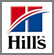 